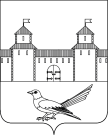 от 16.05.2016 № 561-рО признании утратившим  силу распоряженияадминистрации муниципального образованияБаклановский сельсовет Сорочинского  района           На основании  Закона Оренбургской области от 15 декабря . N 2824/781-V-ОЗ "Об объединении муниципальных образований Сорочинского района Оренбургской области с городским округом город Сорочинск", в соответствии со статьями 32, 35, 40 Устава муниципального образования Сорочинский городской округ Оренбургской области:Признать утратившим силу распоряжение администрации муниципального образования Баклановский сельсовет Сорочинского  района от 16.10.2006 № 85-р «О создании информационной группы и утверждении положения об информационном обеспечении».Настоящее распоряжение  вступает в силу после его официального опубликования в информационном бюллетене «Сорочинск официальный» и подлежит размещению на портале муниципального образования Сорочинский городской округ Оренбургской области.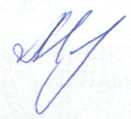 Глава муниципального образованияСорочинский городской округ                                                                                     Т.П.МелентьеваРазослано: в дело, ликвидационной комиссии, Баклановскому ТО, информационный бюллетень, Вагановой Е.В.,  государственно-правовому управлению, прокуратуреАдминистрация Сорочинского городского округа Оренбургской областиР А С П О Р Я Ж Е Н И ЕП О С Т А Н О В Л Е Н И Е